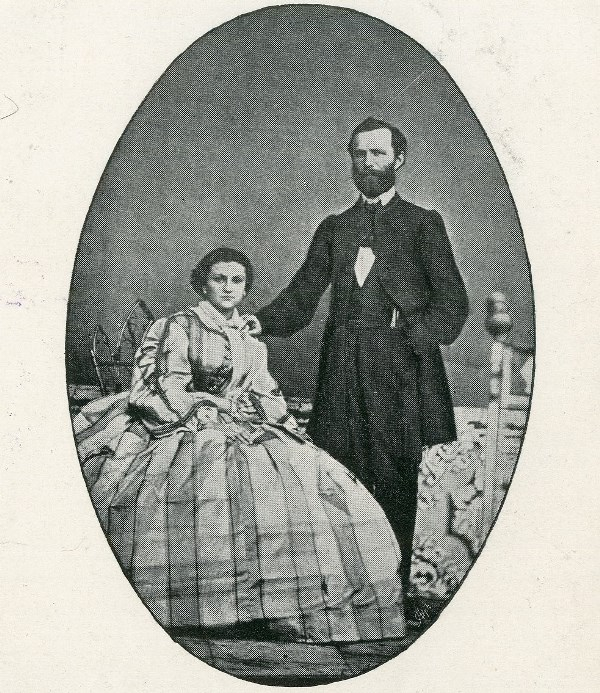 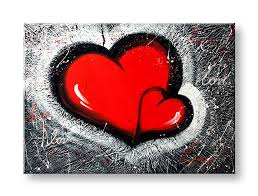 Јован Јовановић Змај: ЂулићиXVIIКажи ми, кажи,Како да те зовем,Кажи ми, каквоиме да ти дам, –Хоћу ли рећи:„Дико“, или „снаго“,Или ћу: „лане“,или: „моје благо“;Хоћу ли: „душо“,Или: „моје драго“ –Кажи ми, каквоИме да ти дам!Све су то милаИмена и лепаКојима СрбинСвоме злату тепа;Ал’ ја бих провеоЧитав један век,Тражећи лепше,Дичније и слађе,Милије име,Што још не чу свет,Да њим назовемМој румени цвет.У коју врсту песама убрајамо Кажи ми кажи?___________________________________Подвуци метафорична имена.Какво име лирски субјект жели да пронађе за своју драгу и зашто?________________________________________________________________________________________________________________________Којим именом би ти назвао/ла особу коју волиш?____________________________________У песми пише да би лирски субјект провео читав један век тражећи одговарајуће име за своју драгу. Како се зове та стилска фигура?_________________________________Jovan Jovanović Zmaj: ĐulićiXVIIKaži mi, kaži,Kako da te zovem,Kaži mi, kakvoime da ti dam, –Hoću li reći:„Diko“, ili „snago“,Ili ću: „lane“,ili: „moje blago“;Hoću li: „dušo“,Ili: „moje drago“ –Kaži mi, kakvoIme da ti dam!Sve su to milaImena i lepaKojima SrbinSvome zlatu tepa;Al’ ja bih proveoČitav jedan vek,Tražeći lepše,Dičnije i slađe,Milije ime,Što još ne ču svet,Da njim nazovemMoj rumeni cvet.U koju vrstu pesama ubrajamo Kaži mi kaži?_______________________________________Podvuci metaforična imena.Kakvo ime lirski subjekt želi da pronađe za svoju dragu i zašto?________________________________________________________________________________________________________________________Kojim imenom bi ti nazvao/la osobu koju voliš?________________________________________U pesmi piše da bi lirski subjekt proveo čitav jedan vek tražeći odgovarajuće ime za svoju dragu. Kako se zove ta stilska figura?________________________________________